
СОВЕТ  ДЕПУТАТОВ    ДОБРИНСКОГО МУНИЦИПАЛЬНОГО РАЙОНАЛипецкой области6-я сессия VII-го созываРЕШЕНИЕ09.02.2021г.                            п.Добринка	                                   №60- рсО принятии имущества из собственности Липецкой области в муниципальную собственность Добринского муниципального районаРассмотрев обращение администрации Добринского муниципального района о принятии имущества из собственности Липецкой области в муниципальную собственность Добринского муниципального района, руководствуясь Законом  Липецкой области от 24.05.2010 №390-ОЗ «О порядке передачи и приема объектов государственной и муниципальной собственности», Положением «О порядке управления и распоряжения муниципальной собственностью Добринского муниципального района», принятого решением Совета депутатов Добринского муниципального района от 24.06.2014 №62-рс, ст.27 Устава Добринского муниципального района, учитывая решение постоянной комиссии  по экономике, бюджету, муниципальной собственности и социальным вопросам, Совет депутатов Добринского муниципального районаРЕШИЛ:1.Дать согласие на принятие имущества из собственности Липецкой области в муниципальную собственность Добринского муниципального района согласно прилагаемому перечню.2.Комитету экономики и инвестиционной деятельности администрации Добринского муниципального района (Демидова Г.М.) осуществить необходимые действия по передаче имущества в соответствии с нормами действующего законодательства и внести соответствующие изменения в реестр муниципальной собственности района.3.Настоящее решение  вступает в силу со дня его принятия.Председатель Совета депутатовДобринского  муниципального района		                        М.Б.Денисов                          Приложение           к решению Совета депутатовДобринского муниципального района               от 09.02.2021г. №60-рсПЕРЕЧЕНЬимущества передаваемого из собственности Липецкой области в муниципальную собственность Добринского муниципального района  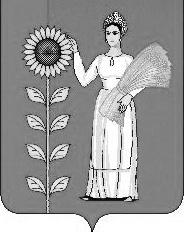 № п/пНаименование, модель, марка, идентификационный номер (VIN); категория; год изготовления; модель, № двигателя; шасси (рама) №; кузов (кабина, прицеп) №; цвет кузова (кабины, прицепа); паспорт, кем выдан, дата выдачи паспорта; государственный регистрационный номерОстаточнаястоимость единицы врубляхна 11.01.2021г.1231Автобус для перевозки детей; модель (марка) ПАЗ-32053-70; идентификационный номер (VIN) X1M3205BXL0003560; категория D/М3; год изготовления 2020; модель, № двигателя 523420 L1003915; шасси отсутствует; № кузова X1M3205BXL0003560; цвет кузова ЖЕЛТЫЙ; мощность двигателя л.с. / кВт. .с. (90,0 кВт.); рабочий объем двигателя 4670 куб. см.; тип двигателя бензиновый; электронный паспорт 164301016203930, выдан ООО Павловский автобусный завод 07.12.2020 года; государственный регистрационный номер О038ТМ48; свидетельство о регистрации транспортного средства 99 24 601320 от 24.12.2020 года2 062 000,00